 GREENLEAS PRIMARY SCHOOL 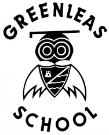  Religious Education and Worldviews PolicyOverviewIt is our aim at Greenleas, through the teaching of Religious Education and Worldviews, to prepare pupils for the spiritual and intellectual challenges of living in a world with diverse religions and beliefs as well as non-belief. We aim to provide an ambitious curriculum to give all pupils the knowledge, cultural capital and oracy they need to succeed in life. It enables pupils to understand the ideas and practices of a diversity of religions and non-religious worldviews and to express their views fluently. Religious literature (including art, music, poems, scriptures) is used to introduce key concepts and knowledge, and children are given opportunities to reflect on their personal knowledge. We want pupils to engage with questions raised about religions and beliefs including the ultimate meaning and purpose of life, beliefs about God, the self and the nature of reality, issues of right and wrong and what it means to be human. A range of resources are selected to reflect the diversity of a religion as well as to open up discussions about bias and interpretations (KS2).Our curriculum develops pupils’ knowledge and understanding of Christianity, other principal religions, other religious traditions and other worldviews that offer answers to questions such as these.  It offers opportunities for personal reflection and spiritual development as well as opportunities to revisit key knowledge. It enhances pupils’ awareness and understanding of religions and beliefs, teachings, practices and forms of expression, as well as of the influence of religion on individuals, families, communities and cultures.  Religious Education is taught alongside the National Curriculum and is taught according to the Wirral Agreed Syllabus for Religious Education and World Views (2019).  Parents and carers have a right to withdraw their child from all or parts of the RE curriculum.IntentTo provide pupils with opportunities to identify questions and define enquiries, to develop enquiries by comparing and analysing a range of ideas and viewpoints, and to use empathy and reflection to evaluate their personal knowledge.  To ensure that Religious Education makes an important contribution to pupils’ oracy skills in Literacy, promoting questioning, discussion, critical thinking skills, reading and evaluative skills. To ensure that Religious Education makes a significant contribution to British Values in that it fosters respectful attitudes to people with different views, faiths or Worldviews from their own.To promote pupils’ spiritual, moral, social and cultural development.  To promote each pupil’s self-worth through the development of their ideas, values, practices and identities. To develop pupils’ cultural capital in order for them to be educated citizens.ImplementationThe Wirral Agreed Syllabus for Religious Education and Worldviews, alongside the NC Programme of Study, is taught to pupils in a creative and enquiry-based way. Religions and themes studied ensure progression and continuity of Key Skills and curriculum end points.Short-term planning sets out clear learning intentions and end points, with steps of progression and challenge. Substantive knowledge is revisited to ensure learning outcomes are secure. Resources are deployed efficiently and effectively to ensure all children can access the curriculum including SEND and disadvantaged pupils.An assigned member of staff is given responsibility for leading, managing, monitoring, evaluating and reviewing the Religious Education curriculum.The Wirral Agreed Syllabus (2019) is used as the basis for the planning and teaching of Religious Education and Worldviews.The Statutory Framework for EYFS Foundation Stage 2021 sets out expectations of what pupils in Foundation Stage should learn to meet the Foundation Stage Early Learning Goals.  A range of experiences and opportunities are taken to enrich and broaden pupils’ learning in Religious Education and Worldviews through: educational visits out of school; involvement of parents and visitors; whole school celebrations and assemblies; artefacts; high quality texts; competitions; charity work and the local community.Opportunities are used within the Religious Education and Worldviews curriculum to encourage the development of our school values.Homework is set where appropriate to link the Religious Education and Worldviews curriculum with learning at home.ImpactReligious Education and Worldviews has a significant role in the promotion of spiritual, moral, social and cultural development.  Pupils at Greenleas are encouraged to learn from different religions, beliefs, values and traditions while exploring their own beliefs and questions of meaning. Lessons are taught to foster pupils respect for and sensitivity to others, and children are able to speak confidently about their own and others’ beliefs. A central concern of Religious Education is the promotion of each pupil’s self-worth.  A sense of self-worth helps pupils to reflect on their uniqueness as human beings, share their feelings and emotions with others and appreciate the importance of forming and maintaining positive relationships. Together, this creates greater understanding and tolerance between people of all religions and non-religious worldviews and thereby improves relationships in a diverse society and communities.Revised and adopted by the Governing Body September 2022